WRITTEN EXPRESSION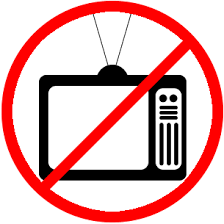 You have seen this announcement at “Ronda Today”, the largest English language portal in the Serrania de Ronda. «What would life be like without knowing what’s happening in the outside world? Imagine a week with no TV, no radio, no newspapers and no Internet.»Write an article telling us show different and difficult you think life would be. We’ll print the best articles in the next online version of “Ronda Today”. Write about 225-250 words.